ФЕДЕРАЛЬНОЕ АГЕНТСТВО ЖЕЛЕЗНОДОРОЖНОГО ТРАНСПОРТА Федеральное государственное бюджетное образовательное учреждение высшего образования«Петербургский государственный университет путей сообщения Императора Александра I»(ФГБОУ ВО ПГУПС)Кафедра «Прочность материалов и конструкций»РАБОЧАЯ ПРОГРАММАдисциплины"ДИНАМИКА И УСТОЙЧИВОСТЬ СООРУЖЕНИЙ"(Б1.Б.30)для специальности08.05.01 «Строительство уникальных зданий и сооружений»по специализации«Строительство высотных и большепролетных зданий и сооружений»Форма обучения – очнаяСанкт-Петербург2016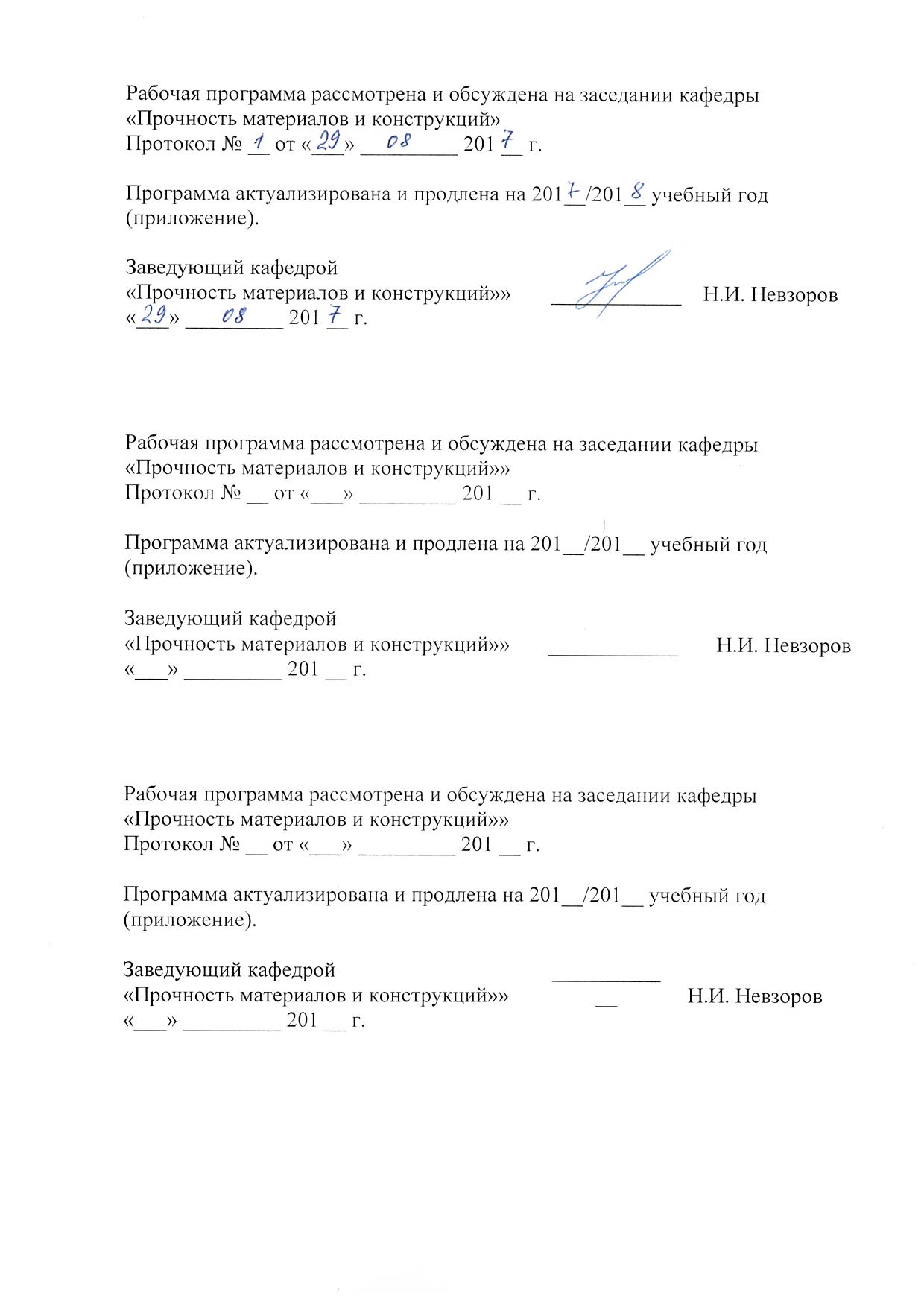 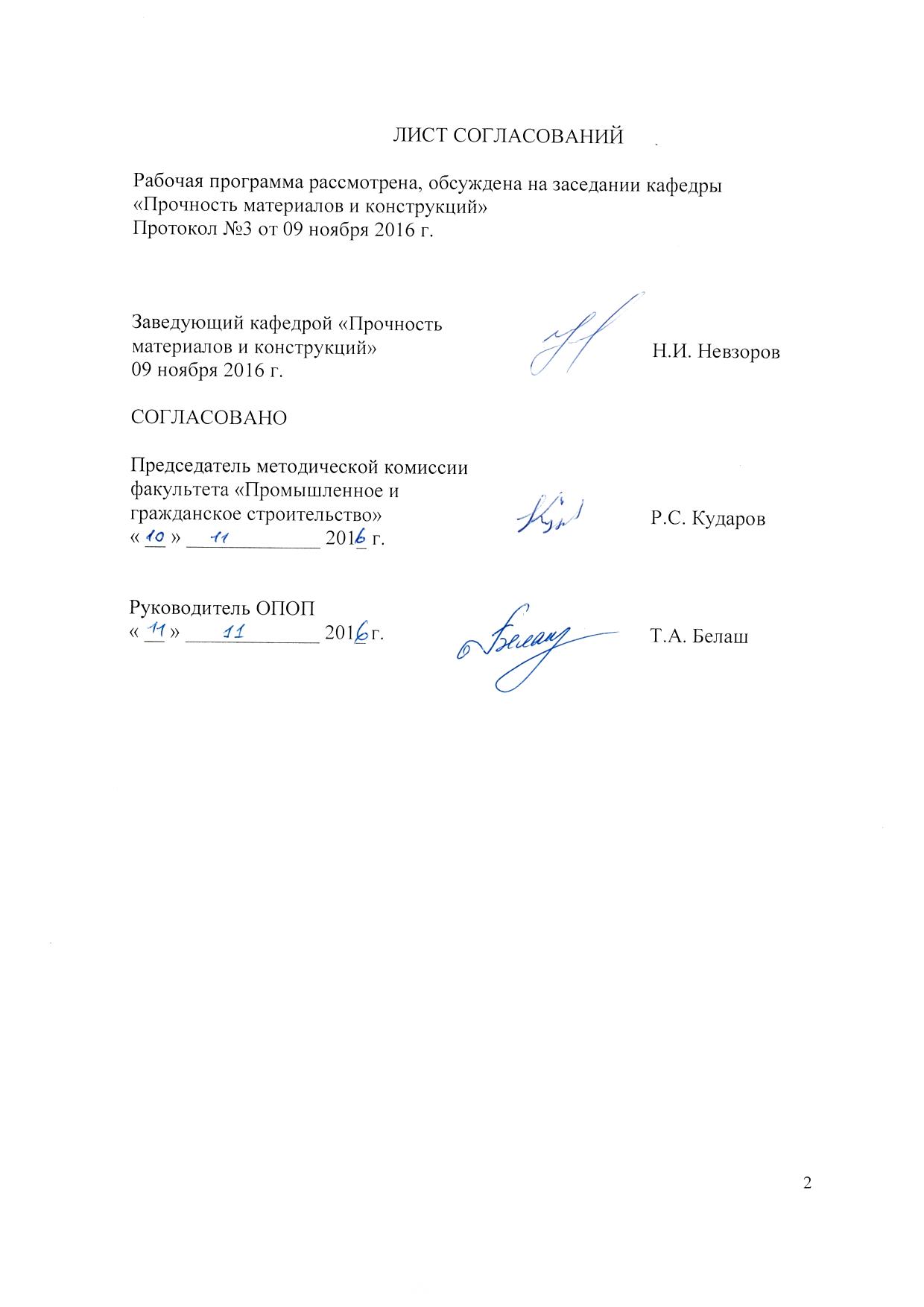 1. Цели и задачи дисциплиныРабочая программа составлена в соответствии с ФГОС ВО, утвержденным «11» августа 2016 г., приказ № 1030 по специальности 08.05.01 «Строительство уникальных зданий и сооружений», по дисциплине Б1.Б.30 «Динамика и устойчивость сооружений».Целью изучения дисциплины «Динамика и устойчивость сооружений»является приобретение студентом необходимого объема фундаментальных знаний для выполнения расчетов, обеспечивающих надежность конструкций при динамических воздействиях и их устойчивость.Для достижения поставленной цели решаются следующие задачи:изучение основ теории динамики и устойчивости сооружений;приобретение навыков формирования моделей искусственных сооруженийдлярасчета надинамические воздействия и на устойчивость.2. Перечень планируемых результатов обучения по дисциплине, соотнесенных с планируемыми результатами освоения основной профессиональной образовательной программыПланируемыми результатами обучения дисциплине являются: приобретение знаний, умений, навыков.В результате освоения дисциплины обучающийся должен:ЗНАТЬ:физические аспекты явлений, вызывающих особые нагрузки и воздействия на здания и сооружения;теоретические основы расчета стержневых систем на свободные и вынужденные колебания;теоретические основы расчета конструкций на устойчивость и расчета с учетом влияния продольных сил.УМЕТЬ:определять частоты собственных колебаний стержневых систем;выполнять расчеты на динамические нагрузки;грамотно составить расчетные схемы зданий и сооружения для анализа динамических свойств и оценки устойчивости формы равновесия.ВЛАДЕТЬ:современными методами оценки надежности сооружений при динамических воздействиях;современными методами оценки устойчивости формы равновесия.Изучение дисциплины направлено на формирование следующих общепрофессиональных компетенций (ОПК):использованием основных законов естественнонаучных дисциплин в профессиональной деятельности, применением методов математического анализа и математического (компьютерного) моделирования, теоретического и экспериментального исследования (ОПК-6);способностью выявить естественнонаучную сущность проблем, возникающих в ходе профессиональной деятельности, привлечь их для решения соответствующий физико-математический аппарат (ОПК-7).Область профессиональной деятельности обучающихся, освоивших данную дисциплину, приведена в п.2.1 общей характеристики ОПОП.Объекты профессиональной деятельности обучающихся, освоивших данную дисциплину, приведена в п.2.2 общей характеристики ОПОП.3. Место дисциплины в структуре основной профессиональной образовательной программыДисциплина «Динамика и устойчивость сооружений» (Б1.Б.30) относится к базовой части и является обязательной дисциплиной для обучающихся. 4. Объем дисциплины и виды учебной работыПримечания: «Форма контроля знаний» – экзамен (Э) 5. Содержание и структура дисциплины5.1 Содержание дисциплины5.2 Разделы дисциплины и виды занятий6. Перечень учебно-методического обеспечения для самостоятельной работы обучающихся по дисциплине7. Фонд оценочных средств для проведения текущего контроля успеваемости и промежуточной аттестации обучающихся по дисциплинеФонд оценочных средств по дисциплине является неотъемлемой частью рабочей программы и представлен отдельным документом, рассмотренным на заседании кафедры и утвержденным заведующим кафедрой.8. Перечень основной и дополнительной учебной литературы, нормативно-правовой документации и других изданий, необходимых для освоения дисциплины8.1 Перечень основной учебной литературы, необходимой для освоения дисциплиныДарков, А.В. Строительная механика. [Электронный ресурс] / А.В. Дарков, В.А. Шапошников. — Электрон.дан. — СПб. : Лань, 2010. — 656 с. — Режим доступа: http://e.lanbook.com/book/121 — Загл. с экрана. Перельмутер,А.В.  Расчетные модели сооружений и возможность их анализа. [Электронный ресурс] / А.В. Перельмутер, В.И. Сливкер. — Электрон.дан. — М. : ДМК Пресс, 2009. — 596 с. — Режим доступа: http://e.lanbook.com/book/1296 — Загл. с экранаДинамика и устойчивость искусственных сооружений : учеб.пособие / М. Д. Никольский, И. И. Рыбина. - СПб.: ПГУПС, 2008. - 167с.8.2 Перечень дополнительной учебной литературы, необходимой для освоения дисциплины1. Васильков Г.В. Строительная механика. Динамика и устойчивость сооружений [Электронный ресурс] : учеб.пособие / Г. В. Васильков, З. В. Буйко. - Электрон.дан. – Санкт-Петербург- : Лань, 2013. – 256 с.– Режим доступа: https://e.lanbook.com/book/5110/ - Загл. с экрана2. Строительная механика. Примеры и задачи : учеб.пособие: для вузов] / С. В. Елизаров [и др.] ; ред. С. В. Елизаров. - СПб. : ПГУПС, 2009. - 460 с. : ил. - ISBN 978-5-7641-0202-3 8.3 Перечень нормативно-правовой документации, необходимой для освоения дисциплиныСП 20. 13330.2016 «Нагрузки и воздействия. Актуализированная редакция СНИП 2.01.07-85*». [Электронный ресурс].: Министерство строительства и жилищно-комунального хозяйства Российской Федерации 2016. – 104 с.: Режим доступа: http://www/faufcc.ru/technical-regulation-in-cjnstuction/formulary-list/#form/, свободный.- Загл. c экрана.8.4 Другие издания, необходимые для освоения дисциплины«Динамика и устойчивость сооружений» (Б1.Б.30).Конспект лекцийдля специальности 08.05.01 «Строительство уникальных зданий и сооружений» по специализации «Строительство высотных и большепролетных зданий и сооружений» [Электронный ресурс] режим доступа http://kafedra-pmik.ru/library.php, свободный.9. Перечень ресурсов информационно-телекоммуникационной сети «Интернет», необходимых для освоения дисциплины1. Электронная библиотека онлайн «Единое окно к образовательным ресурсам».[Электронный ресурс] Режим доступа: http://window.edu.ru.– Загл. c экрана.2. Электронно-библиотечная системаibooks.ru [Электронный ресурс] – Режим доступа: http://ibooks.ru/.- Загл. c экрана.3. Личный кабинет обучающегося и электронная информационно-образовательная среда. [Электронный ресурс] – Режим доступа: https://sdo.pgups.ru/, (для доступак полнотекстовым документам требуется авторизация).4. Электронно-библиотечная система ЛАНЬ [Электронный ресурс] – Режим доступа: http://e.lanbook.com.- Загл. c экрана.5. Федеральный центр нормирования, стандартизации и технической оценки соответствия в строительстве (ФАУ ФЦС). Официальный сайт [Электронный ресурс] – Режим доступа: http://www.faufcc.ru/technical-regulation-in-consttruction/formulary-list/#form- Загл. c экрана.6. Электронные учебные и учебно-методические материалы, размещенные на сайте кафедры в сети Интернет по адресу http://www.kafedra-pmik.ru/library.php/, свободный.10. Методические указания для обучающихся по освоению дисциплиныПорядок изучения дисциплины следующий:Освоение разделов дисциплины производится в порядке, приведенном в разделе 5 «Содержание и структура дисциплины». Обучающийся должен освоить все разделы дисциплины с помощью учебно-методического обеспечения, приведенного в разделах 6, 8 и 9 рабочей программы. Для формирования компетенций обучающийся должен представить выполненные типовые контрольные задания или иные материалы, необходимые для оценки знаний, умений, навыков, предусмотренные текущим контролем (см. фонд оценочных средств по дисциплине).По итогам текущего контроля по дисциплине, обучающийся должен пройти  промежуточную аттестацию (см. фонд оценочных средств по дисциплине).11. Перечень информационных технологий, используемых при осуществлении образовательного процесса по дисциплине, включая перечень программного обеспечения и информационных справочных системПри осуществлении образовательного процесса по дисциплине «Динамика и устойчивость сооружений» используются следующие информационные технологии:технические средства (персональные компьютеры, проектор);методы обучения с использованием информационных технологий (демонстрация мультимедийных материалов);электронная информационно-образовательная среда Петербургского государственного университета путей сообщения Императора АлександраI[Электронный ресурс]. — Режим доступа: http://sdo.pgups.ru.Дисциплина обеспечена необходимым комплектом лицензионного программного обеспечения, установленного на технических средствах, размещенных в специальных помещениях и помещениях для самостоятельной работы в соответствии с утвержденными расписаниями учебных занятий, консультаций, текущего контроля и промежуточной аттестации, самостоятельной работы.12. Описание материально-технической базы, необходимой для осуществления образовательного процесса по дисциплинеМатериально-техническая база обеспечивает проведение всех видов учебных занятий, предусмотренных учебным планом по специальности 08.05.01 «Строительство уникальных зданий и сооружений» и соответствует действующим санитарным и противопожарным нормам и правилам.Она содержит специальные помещения – учебные аудитории для проведения занятий лекционного типа, практических занятий, групповых и индивидуальных консультаций, текущего контроля и промежуточной аттестации, а также помещения для самостоятельной работы и помещения для хранения и профилактического обслуживания учебного оборудования. Помещения на семестр учебного года выделяются в соответствии с расписанием занятий.Специальные помещения укомплектованы специализированной мебелью и техническими средствами обучения, служащими для представления учебной информации большой аудитории (мультимедийным проектором, экраном, стандартной доской для работы с маркером). 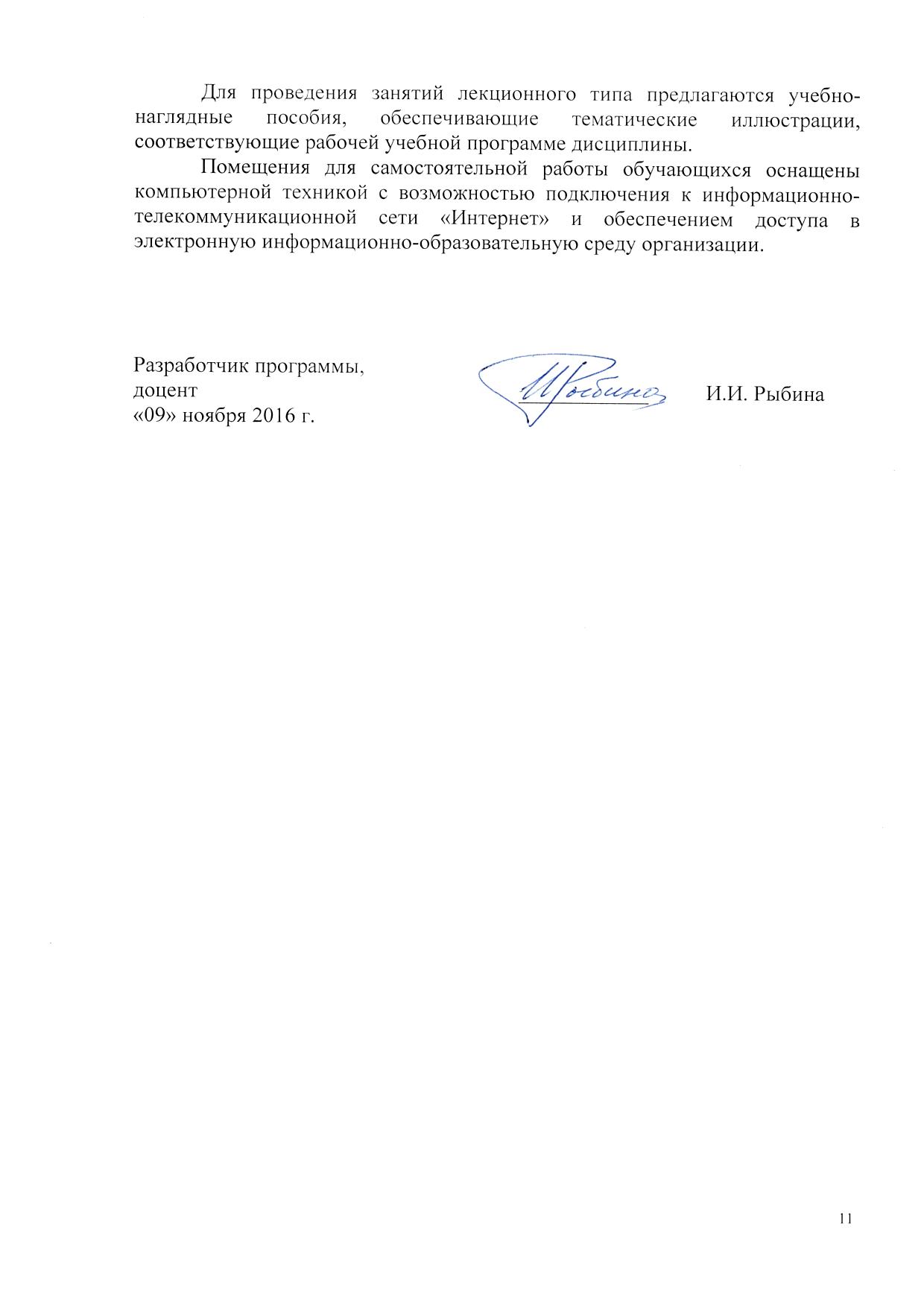 Вид учебной работыВсего часовСеместрВид учебной работыВсего часов9Контактная работа (по видам учебных занятий)В том числе:лекции (Л)практические занятия (ПЗ)лабораторные работы (ЛР)481632481632Самостоятельная работа (СРС) (всего)6060Контроль3636Форма контроля знанийЭЭОбщая трудоемкость: час / з.е.144/4144/4№ п/пНаименование раздела дисциплиныСодержание раздела1Введение. Предмет и задачи курса. Основные понятия динамики сооружений. Расчетные модели сооружений при расчете на динамические воздействия. Число степеней свободы. Дифференциальное уравнение движения системы с одной степенью свободы. Свободные и вынужденные колебания. Методы решения, аналитические и численные. 2Свободные колебания систем с одной степенью свободы и с конечным числом степеней свободы. Понятие о расчете систем с распределенными параметрами.Дифференциальные уравнения свободных колебаний с учетом и без учета диссипативных сил. Способы составления уравнений. Собственная частота колебаний системы с одной степенью свободы. Спектр собственных частот и собственные формы колебаний системы с конечным числом степеней свободы. Свойства собственных форм. Понятие о расчете систем с распределенными параметрами.3Виды динамических воздействий и соответствующие постановки задач (на примере системы с одной степенью свободы)Гармоническое возмущение (вибрационная нагрузка), резонанс и биения. Внезапно приложенная нагрузка. Периодическое возбуждение. Кратковременный импульс. Произвольная нагрузка. Линейно возрастающая сила. Кинематическое воздействие. Динамическое воздействие подвижной нагрузки.4Вынужденные колебания систем с конечным числом степеней свободыВибрационная нагрузка. Амплитудно-частотная характеристика. Свойство матрицы жесткости при вибрационной нагрузке.Произвольное динамическое воздействие. Решение разложением по собственным формам. Численное интегрирование.5Расчет сооружений на сейсмическое воздействие Общие вопросы теории землетрясений. Виды сейсмических волн. Характеристики землетрясений. Коэффициентсейсмичности. Теории сейсмостойкости: Статическая теория. Волновая теория.Статическая теория сейсмостойкости. Расчет по заданным акселерограммам. Расчет по спектральным кривым.6Расчет сооружений на ветровые воздействияЛаминарное и турбулентное движения. Средняя скорость ветра и пульсационная составляющая.Ветровая нагрузка. Энергетический спектр процесса.Колебания линейной системы с одной и с конечным числом степеней свободы под действием пульсаций ветрового потока.Ветровой резонансБафтинг Флаттер.7Введение в теорию устойчивости сооруженийУстойчивость форм равновесия упругих систем. Типы потери устойчивости первоначальной формы равновесия. Методы решения задачустойчивости: статический, энергетический  и динамический. Влияние начальных несовершенств.8Расчет рам на устойчивость первоначальной формы равновесия.Уравнение устойчивости сжатого стержня и его интегрирование. Начальные и граничные условия. Расчет на устойчивость плоских рам методом перемещений.Понятие о расчете по деформированной схеме.МКЭ в решении задач устойчивостии его реализация в программных комплексах расчета строительных конструкций. № п/пНаименование разделов дисциплиныЛПЗЛРСРССеместр IXСеместр IXСеместр IXСеместр IXСеместр IXСеместр IX1Введение. Предмет и задачи курса. 2--22Свободные колебания систем с одной степенью свободы и с конечным числом степеней свободы. Понятие о расчете систем с распределенными параметрами.22-43Виды динамических воздействий и соответствующие постановки задач (на примере системы с одной степенью свободы)26-44Вынужденные колебания систем с конечным числом степеней свободы 24-145Расчет сооружений на сейсмическое воздействие22-26Расчет сооружений на ветровые воздействия26-107Введение в теорию устойчивости сооружений24-108Расчет рам на устойчивость первоначальной формы равновесия.28-14Итого1632-60№п/пНаименование разделаПеречень учебно-методического обеспечения1Введение. Предмет и задачи курса. Дарков, А.В. Строительная механика. [Электронный ресурс] / А.В. Дарков, В.А. Шапошников. — Электрон.дан. — СПб. : Лань, 2010. — 656 с. — Режим доступа: http://e.lanbook.com/book/121 — Загл. с экрана.(стр. 548-553)2Свободные колебания систем с одной степенью свободы и с конечным числом степеней свободы.Понятие о расчете систем с распределенными параметрами.Дарков, А.В. Строительная механика. [Электронный ресурс] / А.В. Дарков, В.А. Шапошников. — Электрон.дан. — СПб. : Лань, 2010. — 656 с. — Режим доступа: http://e.lanbook.com/book/121 — Загл. с экрана.(Стр.553-566) .(стр.579-585)Динамика и устойчивость искусственных сооружений : учеб.пособие / М. Д. Никольский, И. И. Рыбина. - СПб. : ПГУПС, 2008. - 167 с. : ил.(стр.5-23) (стр.49-64)3Виды динамических воздействий и соответствующие постановки задач (на примере системы с одной степенью свободы)Дарков, А.В. Строительная механика. [Электронный ресурс] / А.В. Дарков, В.А. Шапошников. — Электрон.дан. — СПб. : Лань, 2010. — 656 с. — Режим доступа: http://e.lanbook.com/book/121 — Загл. с экрана.(стр.567-578), (стр.593-595)Динамика и устойчивость искусственных сооружений : учеб.пособие / М. Д. Никольский, И. И. Рыбина. - СПб. : ПГУПС, 2008. - 167 с. : ил.(стр.24-48).4Вынужденные колебания систем с конечным числом степеней свободы Дарков, А.В. Строительная механика. [Электронный ресурс] / А.В. Дарков, В.А. Шапошников. — Электрон.дан. — СПб. : Лань, 2010. — 656 с. — Режим доступа: http://e.lanbook.com/book/121 — Загл. с экрана.(стр. 595-600)  Динамика и устойчивость искусственных сооружений : учеб.пособие / М. Д. Никольский, И. И. Рыбина. - СПб. : ПГУПС, 2008. - 167 с. : ил.(стр.65-73)5Расчет сооружений на сейсмическое воздействиеДинамика и устойчивость искусственных сооружений : учеб.пособие / М. Д. Никольский, И. И. Рыбина. - СПб. : ПГУПС, 2008. - 167 с. : ил..(стр.73-85)6Расчет сооружений на ветровые воздействияПерельмутер,А.В. Расчетные модели сооружений и возможность их анализа. [Электронный ресурс] / А.В. Перельмутер, В.И. Сливкер. — Электрон.дан. — М. : ДМК Пресс, 2009. — 596 с. — Режим доступа: http://e.lanbook.com/book/1296 — Загл. с экрана7Введение в теорию устойчивости сооруженийДарков, А.В. Строительная механика. [Электронный ресурс] / А.В. Дарков, В.А. Шапошников. — Электрон.дан. — СПб. : Лань, 2010. — 656 с. — Режим доступа: http://e.lanbook.com/book/121 — Загл. с экрана.(стр.436-447) Динамика и устойчивость искусственных сооружений : учеб.пособ. / М. Д. Никольский, И. И. Рыбина. - СПб. : ПГУПС, 2008. - 167 с.(стр.105-123)8Расчет рам на устойчивость первоначальной формы равновесия.Дарков, А.В. Строительная механика. [Электронный ресурс] / А.В. Дарков, В.А. Шапошников. — Электрон.дан. — СПб. : Лань, 2010. — 656 с. — Режим доступа: http://e.lanbook.com/book/121 — Загл. с экрана.(стр.447-460) Динамика и устойчивость искусственных сооружений : учеб.пособие / М. Д. Никольский, И. И. Рыбина. - СПб. : ПГУПС, 2008. - 167 с. (стр.124-157)